Экскурсия к памятнику «Скорбящая мать».Тема: «Не забыть нам этой даты…»Цель: Познакомить детей с памятником, погибшим героям в Великой Отечественной Войне; расширить представления детей о воинах-защитниках; воспитывать уважение и чувство благодарности ко всем, кто защищал Родину; прививать уважение к памяти павших бойцов, воспитывать патриотические чувства.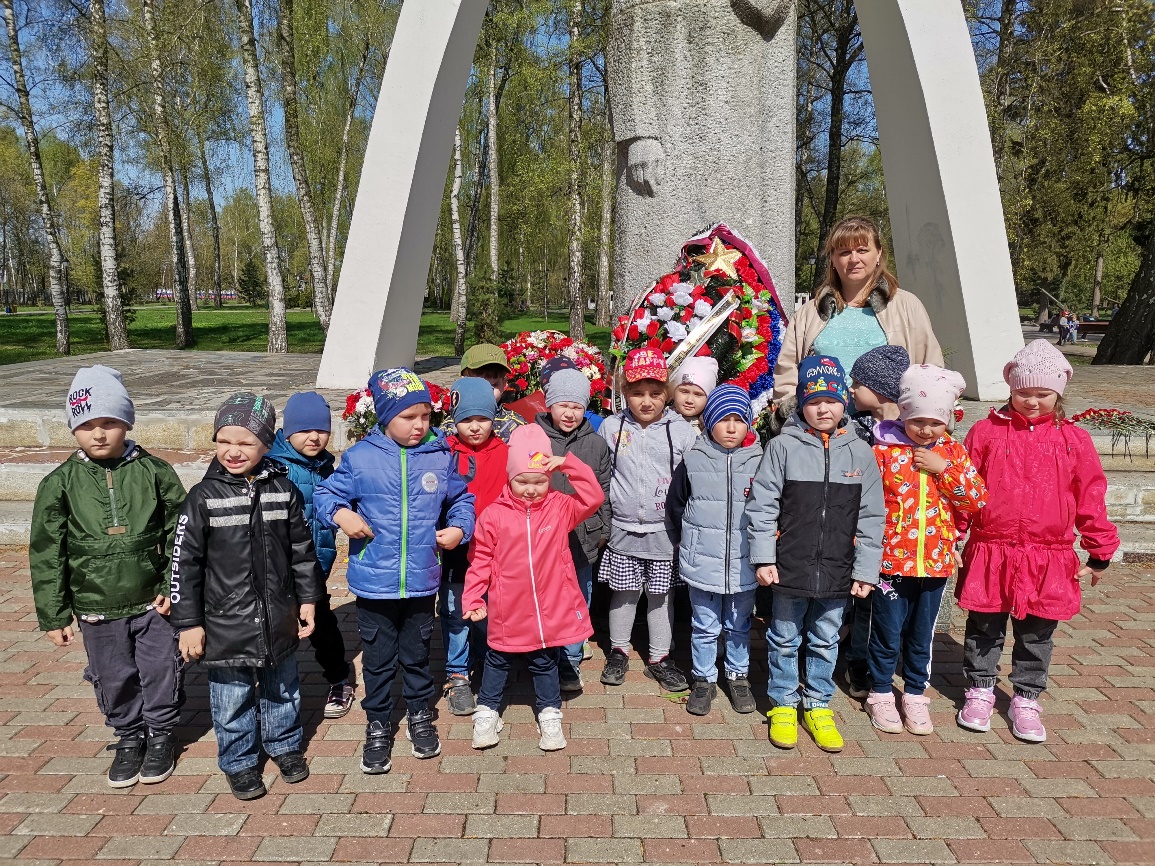 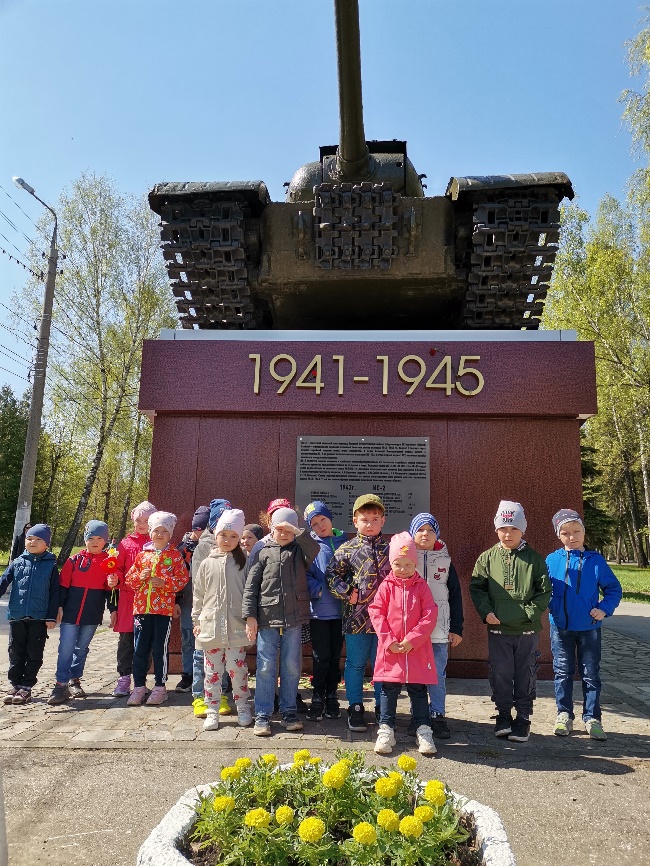 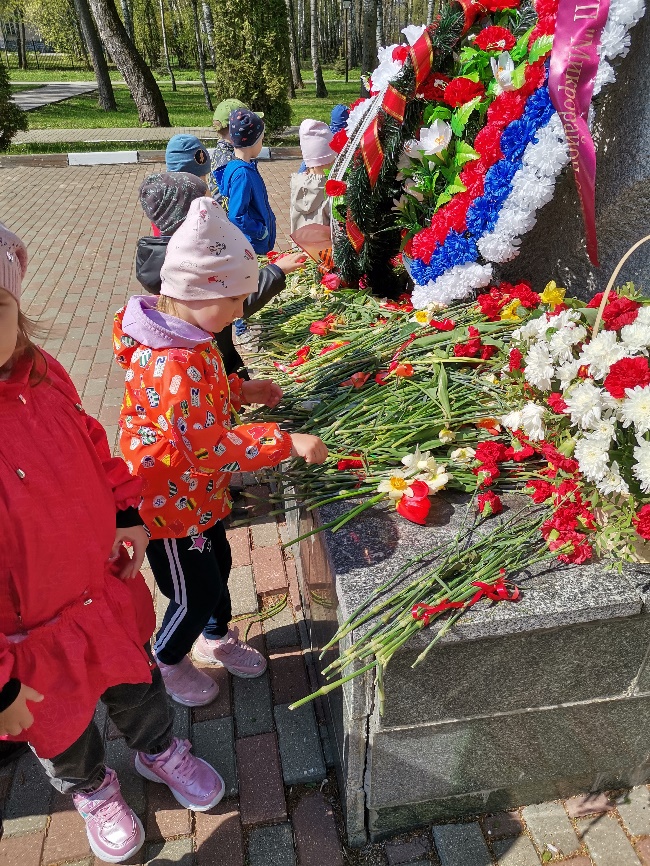 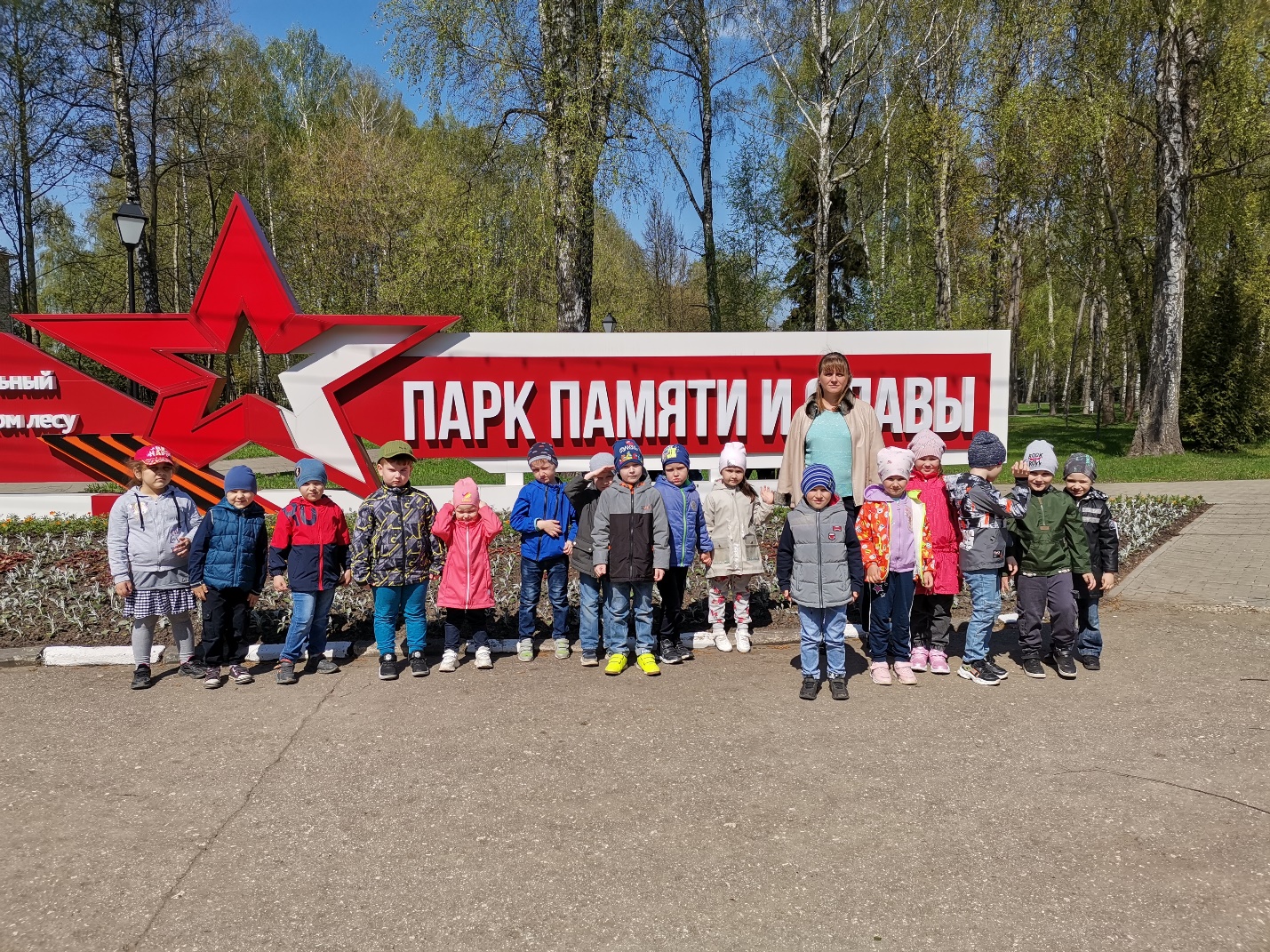 